Staff Newsletter:  October 2015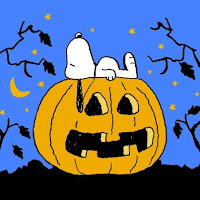 Executive Director:  sc@swchildcare.com  304-6493TrainingOctober Staff Meetings:You will be preparing for your Halloween Carnivals this month.  Please welcome the members of your Family Connections groups.  They will be participating.November In-Service:On November 11, 2015 we will be having our annual Fall In-service Training.  We are excited to announce that a trainer from Conscious Discipline will be flying to Albuquerque as our guest.The meeting will be held at the UNM Continuing Education Building.More info to come Conscious Discipline Team Meeting – Next scheduled meeting is 10/17 @9 am - UptownCDAT Team members should be connecting with you and sharing CD data.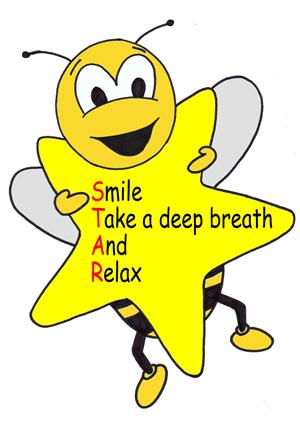 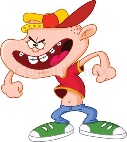 *Maintenance Notes:Please do not forget to watch the children in the bathrooms.  They are still bringing toys into the stalls and clogging the toilets.Fatih and his team will be doing their monthly Inside Safety checks soon.  They have been asked to check for cleanliness.  Your rooms must always be clean, organized and well-cared for.Parent Communication!We are always striving to improve communication.  Communication with the office!  Communication with the children!   Communication with each other and our families.  The words and tone you choose each day will either strengthen relationships or damage them.  Please be mindful of what you say (either in English or in Spanish).  Please be mindful that children are always around you and they are watching and listening.  They will model their behaviors and attitudes around the mentors they have.  It is important to greet families and children at pick up and drop off each day.  All families and children, not just the members of your classroom.  Family feedback shows that feeling welcomed and acknowledged is an important indicator of quality.Cell Phone PolicyThe current Cell Phone Policy has been updated to include all personal electronics and to implement stricter consequences for any violations of the policy.  Staff supervision of children is our first priority as an early care and education program.  Children must have actively engaged teachers in order to insure their safety and developmental growth.  This is not possible when their teachers are distracted and interrupted by their cell phone.Staff that are caught on any personal electronics, including but not limited to, cell phones, personal tablets and IPods during working hours will be sent home that day and the following day without pay – first offense.  The official and updated policy will be distributed._________________________________________________________